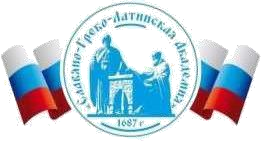 Автономная Некоммерческая Организация Высшего Образования«Славяно-Греко-Латинская Академия» Б2.О.02(У)ФОНД ОЦЕНОЧНЫХ СРЕДСТВпо учебной практике(научно-исследовательской работе(получение первичных навыков научно-исследовательской работы))Направление подготовки  		38.03.02 МенеджментНаправленность (профиль)  	Управление бизнесомГод начала обучения 		2022Форма обучения 			очнаяИзучается   				в  4  семестреОбъем занятий:  			81 ч. 	3 з.е. 	 4 семестр 				81 ч. 	3 з.е.Продолжительность  		2 неделиЗачет с оценкой           		4 семестр Москва, 2022 г.Введение1. Назначение: Фонд оценочных средств по учебной практике (научно-исследовательской работы (получение первичных навыков научно-исследовательской работы)) предназначен для 	контроля достижения обучающимися требуемых компетенций посредством оценивания полученных ими результатов обучения, соответствующих индикаторам достижения компетенций образовательной программы высшего образования «Управление бизнесом» по направлению подготовки 38.03.02 Менеджмент. ФОС является приложением к рабочей программе учебной практике (научно-исследовательской работы (получение первичных навыков научно-исследовательской работы)). Разработчик: Харченко Н.П., доцент кафедры менеджмента. Проведена экспертиза ФОС.  Члены экспертной группы: Председатель: Панкратова О.В. – председатель УМК института экономики и управления.  Члены экспертной группы: Пучкова Е.Е. – член УМК института экономики и управления, и.о. замдиректора по учебной работе; Воронцова Г.В. − член УМК института экономики и управления, доцент кафедры менеджмента. Представитель организации-работодателя: Ларский Е.В. − главный менеджер по работе с ВУЗами и молодыми специалистами АО «КОНЦЕРН ЭНЕРГОМЕРА». Экспертное заключение:  фонд оценочных средств по учебной практике (научно-исследовательской работы (получение первичных навыков научно-исследовательской работы)) рекомендуется для оценки результатов обучения и уровня сформированности компетенций у обучающихся образовательной программы высшего образования профиль «Управление бизнесом» по направлению подготовки 38.03.02 Менеджмент. Протокол заседания Учебно-методической комиссии от «22» апреля 2022 г. протокол № 5 5. 	Срок действия ФОС определяется сроком реализации образовательной программы.Перечень компетенций с указанием этапов их формирования в процессе освоения образовательной программыОписание показателей и критериев оценивания на различных этапах их формирования, описание шкал оценивания Оценочные средства по учебной практике(научно-исследовательской работы (получение первичных навыков научно-исследовательской работы))Задания, позволяющие оценить знания, полученные на практике  Задания, позволяющие оценить умения и навыки, полученные на практикеКритерии оценивания компетенцийОценка «отлично» – выставляется студенту, если он освоил компетенции ОПК-3, ОПК-4  своевременно в установленные сроки представил на кафедру, оформленные в соответствии с требованиями, индивидуальное (зачетное) задание,  отзыв, дневник, отчет о прохождении практики; имеет отличную характеристику (отзыв) от руководителя предприятия – базы практики; изложил в отчете в полном объеме вопросы по всем разделам практики в разрезе всех компетенций и в том числе на повышенном уровне; во время защиты отчета правильно, уверенно и исчерпывающе ответил на все вопросы руководителя практики от университета и комиссии. Оценка «хорошо» - выставляется студенту, если он освоил компетенции ОПК-3, ОПК-4  своевременно в установленные сроки представил на кафедру индивидуальное (зачетное) задание,  отзыв, дневник, отчет о прохождении практики; имеет отличную характеристику (отзыв) от руководителя предприятия – базы практики; в отчете в полном объеме осветил вопросы по разделам практики в разрезе всех компетенций; но получил незначительные замечания по оформлению отчетных документов по практике или во время защиты отчета ответил не на все вопросы руководителя практики от института и комиссии; Оценка «удовлетворительно» - выставляется студенту, если он освоил компетенции ОПК-3, ОПК-4  своевременно в установленные сроки представил на кафедру менеджмента индивидуальное (зачетное) задание,  отзыв, дневник, отчет о прохождении практики; но получил существенные замечания по оформлению отчетных документов по практике или в отчете не в полном объеме осветил вопросы по разделам практики в разрезе всех компетенций; или во время защиты отчета ответил неуверенно и не на все вопросы руководителя практики от института и комиссии; Оценка «неудовлетворительно» – выставляется студенту, отсутствующему на закрепленном рабочем месте базы практики или не выполнившему программу практики, или получившему отрицательный отзыв о работе, или ответившему неверно на вопросы преподавателя и комиссии при защите отчета. Описание шкалы оцениванияМаксимальная сумма баллов по учебной практике (научно-исследовательской работе (получение первичных навыков научно-исследовательской работы)) устанавливается в 100 баллов и переводится в оценку по 5-балльной системе в соответствии со шкалой:  Шкала соответствия рейтингового балла 5-балльной системе Методические   материалы, определяющие процедуры оценивания знаний, умений, навыков и (или) опыта деятельности,характеризующих этапы формирования компетенцийПроцедура прохождения учебной практики (научно-исследовательской работы (получение первичных навыков научно-исследовательской работы)) включает в себя следующие этапы: подготовительный, научно-исследовательский, аналитический, заключительный.  На каждом этапе практики осуществляется текущий контроль за процессом формирования компетенций.  Предлагаемые студенту задания  позволяют проверить общепрофессиональные компетенции ОПК-3, ОПК-4. Задания предусматривают овладение компетенциями на разных уровнях: базовом и повышенном. При повышенном уровне студент проявляет самостоятельность в поиске и обработке информации. При прохождении практики  необходимо:При проверке заданий оцениваются:  уровень соответствия заданий требованиям базового или повышенного уровня; последовательность, рациональность, методологическая обоснованность построения и реализации выполняемых заданий; точность проведенных расчетов, их релевантность статистическим данным и современной экономической практике; правильность выполнения иллюстрационно-графического материала; правильность выполнения табличного материала. При проверке отчетов оцениваются; уровень квалифицированности собранного материала в соответствии с программой практики и индивидуальными заданиями; уровень соответствия содержания отчетов требованиям базового или повышенного уровня; наличие в отчете анализа достоверного анализа экономических показателей и расчетов; уровень самостоятельности и инициативности; умение работать с источниками информации;  качество оформления отчетной документации;  дисциплинированность в выполнении заданий практики. При защите отчета оцениваются: уровень соответствия ответов требованиям базового или повышенного уровня уровень теоретической подготовки; уровень выполнения индивидуального задания;  уровень готовности к самостоятельной работе;  уровень выполнения программы практики; умение грамотно и профессионально отвечать на вопросы по представленным к защите материалам; умение применять навыки ораторского мастерства, правильность письменной и устной речи при обсуждении вопросов по прохождению практики и знанию нормативных актов, регламентирующих деятельность организации, где проходила практика; содержание характеристики-отзыва организации места прохождения практики. СОГЛАСОВАНОДиректор Института _______________________,кандидат философских наук_______________________Одобрено:Решением Ученого Советаот «22» апреля 2022 г.протокол № 5УТВЕРЖДАЮРектор АНО ВО «СГЛА»_______________ Храмешин С.Н.Код оцениваемой компетенцииЭтап формирования компетенции(в соответствиис заданием)Средства и технологии оценкиВид контроля, аттестация(текущий/промежуточный)Тип контроля (устный, письменный или с использованием технических средств)Наименование оценочного средстваОПК-3ОПК-4Подготовительный собеседование устный текущий индивидуальное задание ОПК-3ОПК-4Научно-исследовательский собеседование устный текущий индивидуальное задание ОПК-3ОПК-4Аналитический этап собеседование устный текущий индивидуальное задание ОПК-3ОПК-4Заключительный этап собеседование письменный промежуточный отчет по практике Уровни сформированности компетенци(ий),индикатора (ов)ДескрипторыДескрипторыДескрипторыДескрипторыУровни сформированности компетенци(ий),индикатора (ов)Минимальный уровень не достигнут(Неудовлетворительно)2 баллаМинимальный уровень(удовлетворительно)3 баллаСредний уровень(хорошо)4 баллаВысокий уровень (отлично)5 балловКомпетенция: ОПК-3 способен разрабатывать обоснованные организационно-управленческие решения с учетом их социальной значимости, содействовать их реализации в условиях сложной и динамичной среды и оценивать их последствияКомпетенция: ОПК-3 способен разрабатывать обоснованные организационно-управленческие решения с учетом их социальной значимости, содействовать их реализации в условиях сложной и динамичной среды и оценивать их последствияКомпетенция: ОПК-3 способен разрабатывать обоснованные организационно-управленческие решения с учетом их социальной значимости, содействовать их реализации в условиях сложной и динамичной среды и оценивать их последствияКомпетенция: ОПК-3 способен разрабатывать обоснованные организационно-управленческие решения с учетом их социальной значимости, содействовать их реализации в условиях сложной и динамичной среды и оценивать их последствияКомпетенция: ОПК-3 способен разрабатывать обоснованные организационно-управленческие решения с учетом их социальной значимости, содействовать их реализации в условиях сложной и динамичной среды и оценивать их последствияКомпетенция: ОПК-3 способен разрабатывать обоснованные организационно-управленческие решения с учетом их социальной значимости, содействовать их реализации в условиях сложной и динамичной среды и оценивать их последствияРезультаты обучения по дисциплине: Индикатор: ИД -1 ОПК-3 разрабатывает  варианты управленческих решений на основе знаний базовых теорий менеджмента, анализа проблемной ситуации, оценивает качество и эффективность управленческих решенийошибочно разрабатывает  варианты управленческих решений на основе знаний базовых теорий менеджмента, анализа проблемной ситуацииимеет неполные представления об анализе проблемной ситуации, оценке качества и эффективности управленческих решений допускает пробелы при анализе проблемной ситуации, оценке качества и эффективности управленческих решений уверенно демонстрирует способность разрабатывать  варианты управленческих решений на основе знаний базовых теорий менеджмента, анализа проблемной ситуации, оценки качества и эффективности управленческих решенийИндикатор: ИД-2 ОПК-3  осуществляет выбор эффективных тактических и стратегических управленческих решений, исходя из принципов корпоративной социальной ответственности ошибочно делает выбор эффективных тактических и  стратегических управленческих  решений, исходя из принципов корпоративной социальной  ответственности   частично верно делает выбор  эффективных тактических и  стратегических управленческих  решений, исходя из принципов  корпоративной социальной ответственности   допускает неточности в  выборе эффективных  тактических и  стратегических  управленческих решений, исходя из принципов корпоративной социальной ответственности  профессионально верно делает  выбор эффективных  тактических и стратегических управленческих решений,  исходя из принципов  корпоративной социальной  ответственности Компетенция: ОПК-4 способен выявлять и оценивать новые рыночные возможности, разрабатывать бизнес-планы создания и развития новых направлений деятельности и организацийКомпетенция: ОПК-4 способен выявлять и оценивать новые рыночные возможности, разрабатывать бизнес-планы создания и развития новых направлений деятельности и организацийКомпетенция: ОПК-4 способен выявлять и оценивать новые рыночные возможности, разрабатывать бизнес-планы создания и развития новых направлений деятельности и организацийКомпетенция: ОПК-4 способен выявлять и оценивать новые рыночные возможности, разрабатывать бизнес-планы создания и развития новых направлений деятельности и организацийКомпетенция: ОПК-4 способен выявлять и оценивать новые рыночные возможности, разрабатывать бизнес-планы создания и развития новых направлений деятельности и организацийИндикатор: ИД-1 ОПК-4  выявляет и оценивает новые рыночные возможности для инновационного развития организации и бизнеса в условиях глобальной конкуренции ошибочно выявляет и оценивает новые рыночные возможности  для инновационного развития  организации и бизнеса в условиях глобальной  конкуренции  фрагментарно верно выявляет и оценивает новые рыночные возможности для инновационного развития организации и бизнеса в условиях глобальной конкуренции с негрубыми ошибками выявляет и оценивает новые рыночные возможности для инновационного развития организации и бизнеса в условиях глобальной конкуренции продемонстрированы все знания о выявлении и оценке новых рыночных возможностей для инновационного развития организации и бизнеса в условиях глобальной конкуренции Индикатор: ИД-2 ОПК-4  разрабатывает бизнес-планы, инновационные и маркетинговые планы создания и развития новых направлений деятельности и организаций  продвижения на новые рынкипри решении стандартных задач не продемонстрированы умения разработки бизнес-планов,  инновационных и  маркетинговых планов создания  и развития новых направлений  деятельности и организаций, продвижения на новые рынкиимеется минимальный набор  навыков разработки бизнес-планов, инновационных и маркетинговых планов создания и развития новых направлений деятельности и организаций, продвижения на новые рынки продемонстрированы базовые навыки разработки бизнес-планов, инновационных и маркетинговых планов создания и развития новых направлений деятельности и организаций, продвижения на новые рынкипродемонстрированы профессиональные навыки разработки бизнес-планов, инновационных и маркетинговых планов создания и развития новых направлений деятельности и организаций, продвижения на новые рынкиКод оцениваемой компетенции, индикатора (ов)Формулировка заданияФормулировка заданияИндикатор: ИД-1 ОПК-3  разрабатывает варианты управленческих решений на основе знаний базовых теорий менеджмента, анализа проблемной ситуации, оценивает качество и эффективность управленческих решений Индикатор: ИД-2 ОПК-3  осуществляет выбор эффективных тактических и стратегических управленческих решений, исходя из принципов корпоративной социальной ответственности Индикатор: ИД-1 ОПК-4  выявляет и оценивает новые рыночные возможности для инновационного развития организации и бизнеса в условиях глобальной конкуренции Индикатор: ИД-2 ОПК-4  разрабатывает бизнес-планы, инновационные и маркетинговые планы создания и развития новых направлений деятельности и организаций, продвижения на новые рынки Задание 1 Изучить принципы и методы сбора, подготовки и организации работы с научными источниками. Теоретические аспекты исследуемой научной проблемы Индикатор: ИД-1 ОПК-3  разрабатывает варианты управленческих решений на основе знаний базовых теорий менеджмента, анализа проблемной ситуации, оценивает качество и эффективность управленческих решений Индикатор: ИД-2 ОПК-3  осуществляет выбор эффективных тактических и стратегических управленческих решений, исходя из принципов корпоративной социальной ответственности Индикатор: ИД-1 ОПК-4  выявляет и оценивает новые рыночные возможности для инновационного развития организации и бизнеса в условиях глобальной конкуренции Индикатор: ИД-2 ОПК-4  разрабатывает бизнес-планы, инновационные и маркетинговые планы создания и развития новых направлений деятельности и организаций, продвижения на новые рынки Задание 2 Изучить принципы, подготовки и организации работы с информационно-справочными источниками. Сформулировать собственное понимание актуальности изучаемой проблематики Индикатор: ИД-1 ОПК-3  разрабатывает варианты управленческих решений на основе знаний базовых теорий менеджмента, анализа проблемной ситуации, оценивает качество и эффективность управленческих решений Индикатор: ИД-2 ОПК-3  осуществляет выбор эффективных тактических и стратегических управленческих решений, исходя из принципов корпоративной социальной ответственности Индикатор: ИД-1 ОПК-4  выявляет и оценивает новые рыночные возможности для инновационного развития организации и бизнеса в условиях глобальной конкуренции Индикатор: ИД-2 ОПК-4  разрабатывает бизнес-планы, инновационные и маркетинговые планы создания и развития новых направлений деятельности и организаций, продвижения на новые рынки Задание 3 Изучить принципы, методы, приемы сбора, подготовки и организации работы нормативно-правовыми источниками. Изучить нормативно-правовые основы регулирования  Индикатор: ИД-1 ОПК-3  разрабатывает варианты управленческих решений на основе знаний базовых теорий менеджмента, анализа проблемной ситуации, оценивает качество и эффективность управленческих решений Индикатор: ИД-2 ОПК-3  осуществляет выбор эффективных тактических и стратегических управленческих решений, исходя из принципов корпоративной социальной ответственности Индикатор: ИД-1 ОПК-4  выявляет и оценивает новые рыночные возможности для инновационного развития организации и бизнеса в условиях глобальной конкуренции Индикатор: ИД-2 ОПК-4  разрабатывает бизнес-планы, инновационные и маркетинговые планы создания и развития новых направлений деятельности и организаций, продвижения на новые рынки Задание 4 Изучить инструментальные средства для обработки экономических данных в соответствии с поставленной задачей, анализировать результаты расчетов и обосновывать полученные выводы Индикатор: ИД-1 ОПК-3  разрабатывает варианты управленческих решений на основе знаний базовых теорий менеджмента, анализа проблемной ситуации, оценивает качество и эффективность управленческих решений Индикатор: ИД-2 ОПК-3  осуществляет выбор эффективных тактических и стратегических управленческих решений, исходя из принципов корпоративной социальной ответственности Индикатор: ИД-1 ОПК-4  выявляет и оценивает новые рыночные возможности для инновационного развития организации и бизнеса в условиях глобальной конкуренции Индикатор: ИД-2 ОПК-4  разрабатывает бизнес-планы, инновационные и маркетинговые планы создания и развития новых направлений деятельности и организаций, продвижения на новые рынки Задание 5 Изучить инструментальные средства для анализа результатов расчетов Индикатор: ИД-1 ОПК-3  разрабатывает варианты управленческих решений на основе знаний базовых теорий менеджмента, анализа проблемной ситуации, оценивает качество и эффективность управленческих решений Индикатор: ИД-2 ОПК-3  осуществляет выбор эффективных тактических и стратегических управленческих решений, исходя из принципов корпоративной социальной ответственности Индикатор: ИД-1 ОПК-4  выявляет и оценивает новые рыночные возможности для инновационного развития организации и бизнеса в условиях глобальной конкуренции Индикатор: ИД-2 ОПК-4  разрабатывает бизнес-планы, инновационные и маркетинговые планы создания и развития новых направлений деятельности и организаций, продвижения на новые рынки Задание 6 Изучить теоретические основы применения инструментальных средств для объективного обоснования полученных выводов Индикатор: ИД-1 ОПК-3  разрабатывает варианты управленческих решений на основе знаний базовых теорий менеджмента, анализа проблемной ситуации, оценивает качество и эффективность управленческих решений Индикатор: ИД-2 ОПК-3  осуществляет выбор эффективных тактических и стратегических управленческих решений, исходя из принципов корпоративной социальной ответственности Индикатор: ИД-1 ОПК-4  выявляет и оценивает новые рыночные возможности для инновационного развития организации и бизнеса в условиях глобальной конкуренции Индикатор: ИД-2 ОПК-4  разрабатывает бизнес-планы, инновационные и маркетинговые планы создания и развития новых направлений деятельности и организаций, продвижения на новые рынки Задание 7 Изучить основы, базовые принципы и методологию сбора и анализа исходных данных, необходимых для расчета экономических, социально-экономических, финансово-экономических показателей, характеризующих деятельность хозяйствующих субъектов Индикатор: ИД-1 ОПК-3  разрабатывает варианты управленческих решений на основе знаний базовых теорий менеджмента, анализа проблемной ситуации, оценивает качество и эффективность управленческих решений Индикатор: ИД-2 ОПК-3  осуществляет выбор эффективных тактических и стратегических управленческих решений, исходя из принципов корпоративной социальной ответственности Индикатор: ИД-1 ОПК-4  выявляет и оценивает новые рыночные возможности для инновационного развития организации и бизнеса в условиях глобальной конкуренции Индикатор: ИД-2 ОПК-4  разрабатывает бизнес-планы, инновационные и маркетинговые планы создания и развития новых направлений деятельности и организаций, продвижения на новые рынки Задание 8 Изучить методологию критической оценки вариантов управленческих решений предлагаемых по результатам сбора и анализа экономических, социально-экономических, финансово-экономических показателей, характеризующих деятельность хозяйствующих субъектов  Индикатор: ИД-1 ОПК-3  разрабатывает варианты управленческих решений на основе знаний базовых теорий менеджмента, анализа проблемной ситуации, оценивает качество и эффективность управленческих решений Индикатор: ИД-2 ОПК-3  осуществляет выбор эффективных тактических и стратегических управленческих решений, исходя из принципов корпоративной социальной ответственности Индикатор: ИД-1 ОПК-4  выявляет и оценивает новые рыночные возможности для инновационного развития организации и бизнеса в условиях глобальной конкуренции Индикатор: ИД-2 ОПК-4  разрабатывает бизнес-планы, инновационные и маркетинговые планы создания и развития новых направлений деятельности и организаций, продвижения на новые рынки Задание 9 Ознакомиться с принципами эффективной реализации процессов формировании пакета научно-исследовательской документации на базе практики по исследуемой проблеме Задание 10 Изучить теоретические концепции, позволяющие анализировать и интерпретировать данные отечественной и зарубежной статистики, а также обобщать, формулировать выводы и практические рекомендации на основе исследований процессов и явлений, происходящих с исследуемым объектом Задание 11 Ознакомиться с материалами, позволяющими эффективно обобщать и формулировать выводы на основе оригинальных результатов исследований социально-экономических процессов и явлений, происходящих с исследуемым объектом Задание 12 Изучить теоретические подходы к выработке практических рекомендаций на основе репрезентативных и оригинальных результатов исследований социально-экономических процессов и явлений, происходящих с исследуемым объектом Задание 13 Изучить основы применения исследовательского инструментария и практических расчетов в области менеджмента с учетом типовых методик и действующей нормативно-правовой базы в отношении учебных программ Задание 14 Изучить основы применения исследовательского инструментария и практических расчетов в области менеджмента с учетом типовых методик и действующей нормативно-правовой базы в отношении учебно-методических материалов Задание 15 Изучить передовые принципы и методы сбора, подготовки и организации работы с научными источниками на основе актуальной научно-периодической и монографической литературы. Теоретические аспекты исследуемой научной проблемы Задание 16 Изучить принципы, подготовки и организации работы с информационно-справочными источниками на основе актуальной научно-периодической и монографической литературы. Сформулировать собственное понимание актуальности изучаемой проблематики в сопоставлении с современным состоянием управленческой науки в исследуемой области Задание 17 Изучить принципы, методы, приемы сбора, подготовки и организации работы нормативно-правовыми источниками на основе актуальной научно-периодической и монографической литературы Задание 17 Изучить принципы, методы, приемы сбора, подготовки и организации работы нормативно-правовыми источниками на основе актуальной научно-периодической и монографической литературы Задание 18 Изучить инструментальные средства для обработки экономических данных в соответствии с поставленной задачей, анализировать результаты расчетов и обосновывать полученные выводы с учетом актуальной научно-периодической и монографической литературы Задание 19 Изучить инструментальные средства для анализа результатов расчетов на основе актуальной научно-периодической и монографической литературы Задание 20 Изучить теоретические основы применения инструментальных средств для объективного обоснования полученных выводов на основе актуальной научно-периодической и монографической литературы Задание 21 Изучить на базе актуальной научно-периодической и монографической литературы основы, передовые подходы к принципам и методологии сбора и анализа исходных данных, необходимых для расчета экономических, социально-экономических, финансово-экономических показателей, характеризующих деятельность хозяйствующих субъектов Задание 22 Изучить методологию критической оценки вариантов управленческих решений, предлагаемых по результатам сбора и анализа экономических, социально-экономических, финансово-экономических показателей, характеризующих деятельность хозяйствующих субъектов на основе актуальной научно-периодической и монографической литературы Задание 23 Ознакомиться с принципами эффективной реализации процессов формировании пакета научно-исследовательской документации на основе актуальной научно-периодической и монографической литературы Задание 24 Изучить теоретические и научно-практические концепции, позволяющие анализировать и интерпретировать данные отечественной и зарубежной статистики, а также обобщать, формулировать выводы и практические рекомендации на основе исследований процессов и явлений, происходящих с исследуемым объектом на основе актуальной научно-периодической и монографической литературы Задание 24 Изучить теоретические и научно-практические концепции, позволяющие анализировать и интерпретировать данные отечественной и зарубежной статистики, а также обобщать, формулировать выводы и практические рекомендации на основе исследований процессов и явлений, происходящих с исследуемым объектом на основе актуальной научно-периодической и монографической литературы Задание 25 Ознакомиться на основе актуальной научно-периодической и монографической литературы с материалами, позволяющими эффективно обобщать и формулировать выводы на основе оригинальных результатов исследований социально-экономических процессов и явлений, происходящих с исследуемым объектом Задание 26 Изучить на основе актуальной научно-периодической и монографической литературы теоретические подходы и практическую проблематику к выработке практических рекомендаций на основе репрезентативных и оригинальных результатов исследований социально-экономических процессов и явлений, происходящих с исследуемым объектом Задание 27 Изучить на основе актуальной научно-периодической и монографической литературы теоретические подходы и практическую проблематику к выработке в преподавании экономических дисциплин в образовательных организациях различного уровня существующие программы Задание 28 Изучить на основе актуальной научно-периодической и монографической литературы теоретические подходы и практическую проблематику к выработке в преподавании управленческих дисциплин в образовательных организациях различного уровня существующие учебно-методические материалы Задание 29 Освоить принципы и основы участия в разработке учебно-методического обеспечения управленческих дисциплин Задание 30 Освоить принципы и основы участия в совершенствовании учебно-методического обеспечения управленческих дисциплин Код оцениваемой компетенции, индикатора (ов)Формулировка заданияИндикатор: ИД-1 ОПК-3  разрабатывает варианты управленческих решений на основе знаний базовых теорий менеджмента, анализа проблемной ситуации, оценивает качество и эффективность управленческих решений Индикатор: ИД-2 ОПК-3  осуществляет выбор эффективных тактических и стратегических управленческих решений, исходя из принципов корпоративной социальной ответственности Индикатор: ИД-1 ОПК-4  выявляет и оценивает новые рыночные возможности для инновационного развития организации и бизнеса в условиях глобальной конкуренции Индикатор: ИД-2 ОПК-4  разрабатывает бизнес-планы, инновационные и маркетинговые планы создания и развития новых направлений деятельности и организаций, продвижения на новые рынки Задание 1 Освоить основные навыки подготовки и организации работы с научными источниками. Теоретические аспекты исследуемой научной проблемы Индикатор: ИД-1 ОПК-3  разрабатывает варианты управленческих решений на основе знаний базовых теорий менеджмента, анализа проблемной ситуации, оценивает качество и эффективность управленческих решений Индикатор: ИД-2 ОПК-3  осуществляет выбор эффективных тактических и стратегических управленческих решений, исходя из принципов корпоративной социальной ответственности Индикатор: ИД-1 ОПК-4  выявляет и оценивает новые рыночные возможности для инновационного развития организации и бизнеса в условиях глобальной конкуренции Индикатор: ИД-2 ОПК-4  разрабатывает бизнес-планы, инновационные и маркетинговые планы создания и развития новых направлений деятельности и организаций, продвижения на новые рынки Задание 2 Освоить базовые навыки принципы, подготовки и организации работы с информационно-справочными источниками. Сформулировать собственное понимание актуальности изучаемой проблематики Индикатор: ИД-1 ОПК-3  разрабатывает варианты управленческих решений на основе знаний базовых теорий менеджмента, анализа проблемной ситуации, оценивает качество и эффективность управленческих решений Индикатор: ИД-2 ОПК-3  осуществляет выбор эффективных тактических и стратегических управленческих решений, исходя из принципов корпоративной социальной ответственности Индикатор: ИД-1 ОПК-4  выявляет и оценивает новые рыночные возможности для инновационного развития организации и бизнеса в условиях глобальной конкуренции Индикатор: ИД-2 ОПК-4  разрабатывает бизнес-планы, инновационные и маркетинговые планы создания и развития новых направлений деятельности и организаций, продвижения на новые рынки Задание 3 Освоить основные навыки принципы, методы, приемы сбора, подготовки и организации работы нормативно-правовыми 	источниками. Изучить нормативно-правовые основы регулирования  Индикатор: ИД-1 ОПК-3  разрабатывает варианты управленческих решений на основе знаний базовых теорий менеджмента, анализа проблемной ситуации, оценивает качество и эффективность управленческих решений Индикатор: ИД-2 ОПК-3  осуществляет выбор эффективных тактических и стратегических управленческих решений, исходя из принципов корпоративной социальной ответственности Индикатор: ИД-1 ОПК-4  выявляет и оценивает новые рыночные возможности для инновационного развития организации и бизнеса в условиях глобальной конкуренции Индикатор: ИД-2 ОПК-4  разрабатывает бизнес-планы, инновационные и маркетинговые планы создания и развития новых направлений деятельности и организаций, продвижения на новые рынки Задание 4 Освоить основные навыки применения инструментальных средств для обработки экономических данных в соответствии с поставленной задачей, анализа результатов расчетов и обоснования полученных выводов Индикатор: ИД-1 ОПК-3  разрабатывает варианты управленческих решений на основе знаний базовых теорий менеджмента, анализа проблемной ситуации, оценивает качество и эффективность управленческих решений Индикатор: ИД-2 ОПК-3  осуществляет выбор эффективных тактических и стратегических управленческих решений, исходя из принципов корпоративной социальной ответственности Индикатор: ИД-1 ОПК-4  выявляет и оценивает новые рыночные возможности для инновационного развития организации и бизнеса в условиях глобальной конкуренции Индикатор: ИД-2 ОПК-4  разрабатывает бизнес-планы, инновационные и маркетинговые планы создания и развития новых направлений деятельности и организаций, продвижения на новые рынки Задание 5 Освоить основные навыки инструментальные средства для анализа результатов расчетов Индикатор: ИД-1 ОПК-3  разрабатывает варианты управленческих решений на основе знаний базовых теорий менеджмента, анализа проблемной ситуации, оценивает качество и эффективность управленческих решений Индикатор: ИД-2 ОПК-3  осуществляет выбор эффективных тактических и стратегических управленческих решений, исходя из принципов корпоративной социальной ответственности Индикатор: ИД-1 ОПК-4  выявляет и оценивает новые рыночные возможности для инновационного развития организации и бизнеса в условиях глобальной конкуренции Индикатор: ИД-2 ОПК-4  разрабатывает бизнес-планы, инновационные и маркетинговые планы создания и развития новых направлений деятельности и организаций, продвижения на новые рынки Задание 6 Освоить навыки  практического применения инструментальных средств для объективного обоснования полученных выводов Индикатор: ИД-1 ОПК-3  разрабатывает варианты управленческих решений на основе знаний базовых теорий менеджмента, анализа проблемной ситуации, оценивает качество и эффективность управленческих решений Индикатор: ИД-2 ОПК-3  осуществляет выбор эффективных тактических и стратегических управленческих решений, исходя из принципов корпоративной социальной ответственности Индикатор: ИД-1 ОПК-4  выявляет и оценивает новые рыночные возможности для инновационного развития организации и бизнеса в условиях глобальной конкуренции Индикатор: ИД-2 ОПК-4  разрабатывает бизнес-планы, инновационные и маркетинговые планы создания и развития новых направлений деятельности и организаций, продвижения на новые рынки Задание 7 Освоить основные навыки сбора и анализа исходных данных, необходимых для расчета экономических, социально-экономических, финансово-экономических показателей, характеризующих деятельность хозяйствующих субъектов Индикатор: ИД-1 ОПК-3  разрабатывает варианты управленческих решений на основе знаний базовых теорий менеджмента, анализа проблемной ситуации, оценивает качество и эффективность управленческих решений Индикатор: ИД-2 ОПК-3  осуществляет выбор эффективных тактических и стратегических управленческих решений, исходя из принципов корпоративной социальной ответственности Индикатор: ИД-1 ОПК-4  выявляет и оценивает новые рыночные возможности для инновационного развития организации и бизнеса в условиях глобальной конкуренции Индикатор: ИД-2 ОПК-4  разрабатывает бизнес-планы, инновационные и маркетинговые планы создания и развития новых направлений деятельности и организаций, продвижения на новые рынки Задание 8 Освоить навыки критической оценки вариантов управленческих решений предлагаемых по результатам сбора и анализа экономических, социально-экономических, финансово-экономических показателей, характеризующих деятельность хозяйствующих субъектов  Индикатор: ИД-1 ОПК-3  разрабатывает варианты управленческих решений на основе знаний базовых теорий менеджмента, анализа проблемной ситуации, оценивает качество и эффективность управленческих решений Индикатор: ИД-2 ОПК-3  осуществляет выбор эффективных тактических и стратегических управленческих решений, исходя из принципов корпоративной социальной ответственности Индикатор: ИД-1 ОПК-4  выявляет и оценивает новые рыночные возможности для инновационного развития организации и бизнеса в условиях глобальной конкуренции Индикатор: ИД-2 ОПК-4  разрабатывает бизнес-планы, инновационные и маркетинговые планы создания и развития новых направлений деятельности и организаций, продвижения на новые рынки Задание 9 Освоить базовые навыки эффективной реализации процессов формировании пакета научно-исследовательской документации на базе практики по исследуемой проблеме Индикатор: ИД-1 ОПК-3  разрабатывает варианты управленческих решений на основе знаний базовых теорий менеджмента, анализа проблемной ситуации, оценивает качество и эффективность управленческих решений Индикатор: ИД-2 ОПК-3  осуществляет выбор эффективных тактических и стратегических управленческих решений, исходя из принципов корпоративной социальной ответственности Индикатор: ИД-1 ОПК-4  выявляет и оценивает новые рыночные возможности для инновационного развития организации и бизнеса в условиях глобальной конкуренции Индикатор: ИД-2 ОПК-4  разрабатывает бизнес-планы, инновационные и маркетинговые планы создания и развития новых направлений деятельности и организаций, продвижения на новые рынки Задание 10 Овладеть основными навыками анализировать и интерпретировать данные отечественной и зарубежной статистики, а также обобщать, формулировать выводы и практические рекомендации на основе исследований процессов и явлений, происходящих с исследуемым объектом Индикатор: ИД-1 ОПК-3  разрабатывает варианты управленческих решений на основе знаний базовых теорий менеджмента, анализа проблемной ситуации, оценивает качество и эффективность управленческих решений Индикатор: ИД-2 ОПК-3  осуществляет выбор эффективных тактических и стратегических управленческих решений, исходя из принципов корпоративной социальной ответственности Индикатор: ИД-1 ОПК-4  выявляет и оценивает новые рыночные возможности для инновационного развития организации и бизнеса в условиях глобальной конкуренции Индикатор: ИД-2 ОПК-4  разрабатывает бизнес-планы, инновационные и маркетинговые планы создания и развития новых направлений деятельности и организаций, продвижения на новые рынки Задание 11 Освоить основные навыки эффективно обобщать и формулировать выводы на основе оригинальных результатов исследований социально-экономических процессов и явлений, происходящих с исследуемым объектом Индикатор: ИД-1 ОПК-3  разрабатывает варианты управленческих решений на основе знаний базовых теорий менеджмента, анализа проблемной ситуации, оценивает качество и эффективность управленческих решений Индикатор: ИД-2 ОПК-3  осуществляет выбор эффективных тактических и стратегических управленческих решений, исходя из принципов корпоративной социальной ответственности Индикатор: ИД-1 ОПК-4  выявляет и оценивает новые рыночные возможности для инновационного развития организации и бизнеса в условиях глобальной конкуренции Индикатор: ИД-2 ОПК-4  разрабатывает бизнес-планы, инновационные и маркетинговые планы создания и развития новых направлений деятельности и организаций, продвижения на новые рынки Задание 12 	Освоить основные навыки выработки практических рекомендаций на основе репрезентативных и оригинальных результатов исследований социально-экономических процессов и явлений, происходящих с исследуемым объектом Задание 12 	Освоить основные навыки выработки практических рекомендаций на основе репрезентативных и оригинальных результатов исследований социально-экономических процессов и явлений, происходящих с исследуемым объектом Задание 13 Освоить основные навыки применения исследовательского инструментария и практических расчетов в области менеджмента с учетом типовых методик и действующей нормативно-правовой базы в отношении экономических, социально-экономических, финансово-экономических показателей, характеризующих деятельность хозяйствующих субъектов в учебных программах Задание 14 Освоить базовые навыки, позволяющие проводить анализ результатов исследовательской работы в области в области менеджмента в отношении учебно-методического обеспечения Задание 15 Усвоить основные навыки составления обзоров и отчетов в отношении разработки учебно-методического совершенствования управленческих дисциплин Задание 16 Освоить навыки, позволяющие проводить анализ результатов совершенствования учебно-методического обеспечения Задание 17 Практически усвоить навыки подготовки и организации работы с научными источниками Задание 18 Освоить продвинутые навыки  и умения подготовки и организации работы с информационно-справочными источниками.  Задание 19 Практически усвоить навыки сбора, подготовки и организации работы нормативно-правовыми источниками. Изучить нормативно-правовые основы регулирования  Задание 20 Освоить современные навыки применения инструментальных средств для обработки экономических данных в соответствии с поставленной задачей, анализа результатов расчетов и обоснования полученных выводов Задание 21 Освоить продвинутые навыки и умения инструментальные средства для анализа результатов расчетов Задание 22 Овладеть навыками практического применения инструментальных средств для объективного обоснования полученных выводов Задание 23 Освоить навыки сбора и анализа исходных данных, необходимых для расчета экономических, социально-экономических, финансово-экономических показателей, характеризующих деятельность хозяйствующих субъектов Задание 24 Освоить продвинутые навыки критической оценки вариантов управленческих решений, предлагаемых по результатам сбора и анализа экономических, социально-экономических, финансово-экономических показателей, характеризующих деятельность хозяйствующих субъектов  Задание 25 Освоить развитые навыки и умения эффективной реализации процессов формировании пакета научно-исследовательской документации на базе практики по исследуемой проблеме Задание 26 Овладеть развитыми навыками анализировать и интерпретировать данные отечественной и зарубежной статистики, а также обобщать, формулировать выводы и практические рекомендации на основе исследований процессов и явлений, происходящих с исследуемым объектом Задание 27 Освоить современные навыки и умения эффективно обобщать и формулировать выводы на основе оригинальных результатов исследований социально-экономических процессов и явлений, происходящих с исследуемым объектом Задание 28 Освоить совершенные умения и навыки выработки практических рекомендаций на основе репрезентативных и оригинальных результатов исследований социально-экономических процессов и явлений, происходящих с исследуемым объектом Задание 29 Освоить продвинутые навыки применения исследовательского инструментария и практических расчетов в области менеджмента с учетом типовых методик в отношении реализации программ учебных дисциплин Задание 30 Освоить развитые навыки и умения, позволяющие проводить анализ результатов аналитической  работы в использования учебно-методических материалов Задание 31 Усвоить навыки составления материалов в отношении разработки существующих учебных программ Задание 32 Усвоить навыки составления материалов в отношении совершенствования существующих учебных программ Задание 32 Усвоить навыки составления материалов в отношении совершенствования существующих учебных программ Рейтинговый балл Оценка по 5-балльной системе 88 – 100 Отлично 72 – 87 Хорошо 53 – 71 Удовлетворительно < 53 Неудовлетворительно Разделы практики(этапы)Содержание заданияКол-во часовРекомендуемые источники информации(№ источника)Рекомендуемые источники информации(№ источника)Рекомендуемые источники информации(№ источника)Рекомендуемые источники информации(№ источника)Разделы практики(этапы)Содержание заданияКол-во часовОсновнаяДополнительнаяМетодическаяИнтернет-ресурсы4 семестр Подготовительный, научно-исследовательский, аналитический и заключительный этапы 811-41-1211-5